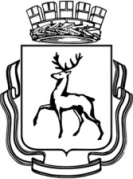 Администрация города Нижнего НовгородаМуниципальное бюджетное общеобразовательное учреждение«Школа № 91 с углубленным изучением  отдельных предметов»План работы районного ресурсного центра«Центр пропаганды и организации тестирования по нормативам Всероссийского физкультурно-спортивного комплекса «Готов к труду и обороне» (ГТО)на 2022-2023 учебный годРуководитель РРЦ  Р.Г. Матвеев учитель физической культурыМБОУ «Школа № 91 с углубленным изучением отдельных предметов»Нижний Новгород2022Цель РРЦ: эффективное использование кадрового, материально-технического, научно-методического потенциала образовательных организаций Ленинского района, обобщение и распространение педагогического опыта, организации пропаганды и методического сопровождения деятельности педагогических работников по внедрению ВФСК ГТО.Задачи: Организация методической работы в рамках реализации в районе комплекса мероприятий по внедрению и пропаганде ВФСК ГТО. Повышение общего уровня знаний граждан о средствах, методах и формах организации самостоятельных занятий, в том числе с использованием современных информационных технологий.  Организация эффективного взаимодействия с центром тестирования Всероссийского физкультурно-спортивного комплекса «Готов к труду и обороне» (ГТО) ДС «Заречье». Повышение уровня профессиональной готовности учителей физической культуры на отдельных видах испытаний комплекса ГТО.План работы:Организационное собрание (МАОУ «Школа №94, МБОУ Школа №91, либо ДС «Заречье») для педагогов по, организации, методике проведения и пропаганде комплекса ВФСК ГТО в образовательных организациях(ОО) Ленинского района на учебный год. Сбор данных от ОО о количестве учащихся на выполнение испытаний ВФСК ГТО в РРЦ и ДС «Заречье»График проведения испытаний ВФСК ГТО:Ежеквартальный приём и обработка протоколов о выполнении учащимися испытаний ВФСК ГТО от ОО в РРЦ и ДС «Заречье»Анализ и подведение итогов работы РРЦ. Планирование работы на новый учебный год.СОГЛАСОВАНОНачальника управления образования администрации Ленинского района г. Н. Новгорода_______________Т. В. Романова«___»____________2022 г.УТВЕРЖДАЮИ.о. директора Муниципального бюджетного общеобразовательного учреждения «Школа № 91 с углубленным изучением отдельных предметов»______________О.Н. Чубук«___»_______________2022 г.№ п/пМероприятиеМесто проведенияСрок1.Проведение испытаний ВФСК ГТО в беге на короткие (30м, 60м, 100м) и длинные (1км, 1,5км, 2км, 3км) дистанцииОО Ленинского района, у кого есть возможность, либоМАОУ «Школа №94» и  МБОУ «Школа №91», Сентябрь –Ноябрь, Апрель-Май2.Проведение испытаний ВФСК ГТО в метании спортивного снаряда весом 150, 500, 700 гр.ОО Ленинского района, у кого есть возможность, либоМАОУ «Школа №94», МБОУ «Школа №91»Сентябрь –Ноябрь, Апрель-Май3.Проведение испытаний ВФСК ГТО в прыжках в длину с места ОО Ленинского районаВ течение года4.Проведение испытаний ВФСК ГТО в прыжках в длину с разбегаОО Ленинского района, у кого есть возможность, либоМБОУ «Школа №91»Сентябрь –Ноябрь, Апрель-Май5.Проведение испытаний ВФСК ГТО  на гибкостьОО Ленинского района, у кого есть возможность, либоМБОУ «Школа №91»В течение года6.Проведение испытаний ВФСК ГТО в упражнении на пресс за 1 минуту ОО Ленинского районаВ течение года7.Проведение испытаний ВФСК ГТО в метании теннисного мяча в цельОО Ленинского районаВ течение года8.Проведение испытаний ВФСК ГТО в подтягивании на высокой, низкой перекладине, отжимании из упора лежа и от скамьи, рывке гири весом 16 кг.ОО Ленинского района, у кого есть возможность, либоМАОУ «Школа №94», МБОУ «Школа №91»В течение года11.Проведение испытаний ВФСК ГТО по плаванию на 25, 50 м.ДС «Заречье»В течение года12.Проведение испытаний ВФСК ГТО по стрельбе из пневматической винтовкиОО Ленинского района, у кого есть возможность, либоМАОУ «Школа №94»В течение года13.Проведение испытаний ВФСК ГТО по стрельбе из электронного оружияОО Ленинского района, у кого есть возможность, либоДС «Заречье», МАОУ «Лицей № 180»В течение года14.Проведение испытаний ВФСК ГТО в беге на лыжах на 1км, 2км, 3км, 5км.Л/Б «Олень»Ноябрь-Март15.Проведение испытаний ВФСК ГТО в Челночном беге 3х10 метровОО Ленинского районаВ течение года